29-ое заседание 28-го созываО списании муниципального имущества, состоящего на учете в казнесельского поселения Кубиязовский сельсовет муниципального района Аскинский район Республики Башкортостан       	В связи с истечением срока эксплуатации, вследствие полного износа, аварийного состояния, отсутствия возможности для восстановления и на основании представленных материалов комиссии по списанию основных средств, Совет сельского поселения Кубиязовский сельсовет муниципального района Аскинский район Республики БашкортостанРЕШИЛ:1. Списать муниципальное имущество, состоящее на учете в казне сельского поселения Кубиязовский сельсовет муниципального района Аскинский район Республики Башкортостан:2. Муниципальному казенному учреждению «Центр бухгалтерского обслуживания» муниципального района Аскинский район Республики Башкортостан после получения обоснованных документов снять с учета муниципальной казны вышеуказанное имущество сельского поселения Кубиязовский сельсовет муниципального района Аскинский район Республики Башкортостан.3. Вышеперечисленные объекты разобрать и вывезти на свалку.4. Контроль за выполнением настоящего решения возложить на постоянную депутатскую комиссию по бюджету, налогам и вопросам муниципальной собственности Совета сельского поселения Кубиязовский сельсовет.Главасельского поселения Кубиязовский сельсоветмуниципального района Аскинский районРеспублики Башкортостан Р.М.ГабдулхаевБашҡортостан РеспубликаһыАСҠЫН РАЙОНЫ МУНИЦИПАЛЬ РАЙОНЫНЫҢ ҠУБЫЯҘ АУЫЛ СОВЕТЫАУЫЛ БИЛӘМӘҺЕ Советы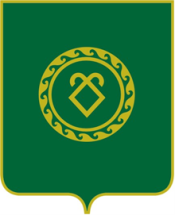 СОВЕТ СЕЛЬСКОГО ПОСЕЛЕНИЯКУБИЯЗОВСКИЙ СЕЛЬСОВЕТМУНИЦИПАЛЬНОГО РАЙОНААСКИНСКИЙ РАЙОНРеспублики Башкортостан ҠАРАРРЕШЕНИЕ№ 16424 май 2022 й.24 мая 2022 г.№ п/пНаименованиеГод вводаБалансовая стоимостьОстаточная стоимостьИнвентарный номер1Ограждение деревянное водонапорной башни 72 п.м. д.Матала20169738,009738,0010102014ИТОГО:9738,000,00